Структурное подразделение «Детский сад №114 комбинированного вида» МБДОУ «Детский сад «Радуга» комбинированного вида» Мастер - класс«Логико - математическое развитие дошкольниковчерез систему игр Никитиных»Подготовила: Синицына О.Н. С играми Никитиных знаком каждый педагог и не раз использовал их в своей практике. Эти уникальные игры создали почти полвека назад замечательные российские педагоги-практики Борис Павлович и Лена Алексеевна Никитины.Сегодня Развивающие игры Никитиных есть в каждом магазине, но вид их трансформировался, иногда до неузнаваемости. И играют в них многие – но мало кто следует авторской методике. Сейчас внуки Бориса Павловича и Лены Алексеевны, хочется акцент сделать на внучки Александра Коптева, активно работают над этим продуктом, трансформируют под современных детей, но сохраняют главные эффекты этих игр– любознательность и творческий склад ума, развитие способности создавать новое, решать незнакомые задачи. При этом каждая игра не только развивает разные стороны интеллекта, но и воспитывает самостоятельность, целеустремленность, аккуратность, умение концентрироваться. А еще они хорошо учат выстраивать совместную деятельность взрослого и ребенка, выявляют проблемные зоны во взаимоотношениях и помогают их решить.Хочу сказать про производство данных игр на современном этапе. Все игры деревянные, лаковой краски на элементах нет. Мелкие опилки мешают с эко-краской, а только после этого делают цветное покрытие.Существуют 7 правил развивающих игр Никитиных:1.Сначало играет взрослый.2.Начинайте с простого.3.Не объясняйте, как играть.4.Не подсказывайте.5.Радуйтесь вместе.6.Ни пресыщение, ни принуждение.7.Храните игры в особом местеИ первая игра-помощник от Никитиных, Сложи квадратигра Сложи Квадрат наиболее эффективна для занятий с детьми дошкольного  возраста и развивает:• логическое мышление;• способность к анализу и синтезу (умение анализировать задачу и находить решение);• творческие способности (умение решать нестандартные задачи);• способность визуализировать цель и предвидеть результат;• глазомер;• умение достраивать до целого;• цветовое восприятие;• умение сосредотачиваться;• формирует эталон формы квадрата;• дает представление о геометрических формах: четырехугольник, квадрат, прямоугольник, треугольник, ромб, трапеция, параллелограмм.Игра Уникуб прекрасно развивает:• пространственное мышление;• наглядно-действенное мышление;• операции сравнения, анализа и синтеза;• способности комбинирования;• самоконтроль и самоанализ;• цветовое восприятие;• точность движений, аккуратность и предусмотрительность;• внимательность, усидчивость.. Игра Кубики для всех прекрасно развивает:• пространственное мышление;• наглядно-действенное мышление;• аналитико-синтетическое мышление;• творческие способности (умение решать нестандартные задачи);• умение комбинировать;• внимание и воображение;• цветовое восприятие;• умение работать со схемой;• умение соотносить изображение с реальным объектом.Игра Кирпичики развивает:• пространственное мышление;• наглядно-действенное мышление;• аналитико-синтетическое мышление;• глазомер;• точность, аккуратность;• умение работать с чертежом;• умение соотносить изображение с реальным объектом;• чертежные (графические) навыки.Игра Сложи Узор прекрасно развивает:• наглядно-действенное мышление;• мыслительные операции сравнения, анализа и синтеза;• цветовое восприятие;• способности комбинирования;• зрительную память;• самоконтроль и самоанализ;• целеустремленность и усидчивость;• чувство симметрии;• воображение.Игра Дроби развивает:• представление о части и целом, их соотношении;• понятия «больше, меньше»; «такой же, одинаковый, другой»;• навыки устного счета;• понимание операции деления;• аккуратность, точность движений;• цветовое восприятие;• чувство симметрии• глазомер.С понятиями «часть» и «целое» малыш встречается намного раньше, чем начинает изучать дроби в школе. Ребенок видит половинку или четвертинку яблока, дольку апельсина, отламывает половину конфеты или печенья, видит, как взрослые разрезают на равные части пиццу, пирог или круглый торт и т. п.В школе тема «Дроби» считается одной из самых сложных и нелюбимых, а игра в Дроби делает эту тему для детей понятной, наглядной и интересной еще до школы.Игра состоит из 12 разноцветных кругов. Один круг целый, остальные разрезаны на разное количество одинаковых частей-долей (от 2 до 12). Эту игры в первую очередь в игровой ситуации. Например «Мы поварята», «Встречаем гостей, «Чаепитие»…», а только потом на занятиях. С каким удовольствием малыши «готовят» красивые «печенья, пирожное, тортики», «разрезают» их на маленькие кусочки и угощают своих товарищей. И при этом даже не подозревают, что познают трудную школьную тему «дроби» - последовательно и без всякой путаницы в голове.Игра Точечки развивает:• уверенные навыки устного счета;• понятия «больше, меньше», «одинаково», «столько же» и т. п. ;• умение сопоставлять цифры с соответствующим количеством;• понятия простейших геометрических форм;• математическое мышление;• логическое мышление;• глазомер.Задания к игре:1.Разложить квадраты по цвету. Высыпать квадраты на стол, а малышу сказать: "Давай наведем порядок в квадратах!" (лучше на фоне какой-нибудь сказочной ситуации). Для этого надо:перевернуть все квадраты лицевой стороной кверху, чтобы видны были точки;собрать вместе квадраты одного цвета, чтобы вышло четыре стопки;разложить квадраты в 4 ряда, чтобы каждый ряд был одного цвета.2.Разложить квадраты по порядку:  по цвету (рядами);вынуть из каждого ряда квадрат без точки;рядом с квадратами без точек положить квадраты с одной точкой (того же цвета).3.Разложить розовые квадраты по порядку (сколько сможет ребенок).4.Разложить все квадраты по порядку. Если ребенок умеет считать до 10, ему можно предложить разложить сначала один ряд с точками (синий или розовый), а затем перейти к раскладыванию двух и трех рядов одновременно. Для того чтобы ребенку было легче выполнить это задание, можно помочь ему вопросами:где лежит квадрат с пятью (шестью, семью, восемью и т.д.) точками?кто сумеет положить рядом квадраты с цифрами и квадраты с точками по порядку?кто быстрее разложит все квадраты по порядку?Время раскладывания всех сорока четырех квадратов в этом случае - решающий критерий. Здесь не только происходит самосовершенствование, но, главное, начинает формироваться навык быстрой систематизации беспорядочно перемешанных предметов. (Подобную работу приходится ежедневно делать почтальонам, библиотекарям, бухгалтерам и многим другим работникам, связанным с систематизацией и каталогами.)Сколько синих (розовых, желтых, белых) квадратов в одном ряду? Из коробки нужно убрать желтый квадрат без точки и два синих (без точки и с одной точкой). В каком ряду их больше?Сколько точек на пяти первых синих квадратах (на пяти желтых, розовых)? Сколько точек на шести, семи, восьми, девяти квадратах?Сколько всего квадратов в игре?Чему равна сумма чисел на квадратах с числами?Сколько точек в 3 рядах квадратов?Что одинакового в квадратах одного ряда?Придумать новые задания.Советы: Когда ребенок осваивает эту игру, следует использовать все возможности для обучения счету: "Принеси еще три чайные ложки", "А сколько у тебя белых пуговичек на курточке?", "Давай сосчитаем сколько у нас ступенек на крылечке", "Достань, пожалуйста, из корзинки еще четыре картофелины" и т.д. Игра "Внимание –угадай-ка"зрительную память,умение «фотографировать» изображение в уме,глазомер,объём памяти,сообразительность,твердость руки,умение анализировать и находить скрытые закономерности. В этой серии всего 4 картинкино в них заложена какая-то закономерность изменения фигур. Эту закономерность и должен уловить ребенок. С этой целью ему показывают по очереди  только 3 первых фигуры -задания, а 4-ю  он должен нарисовать сам, не видя рисунка.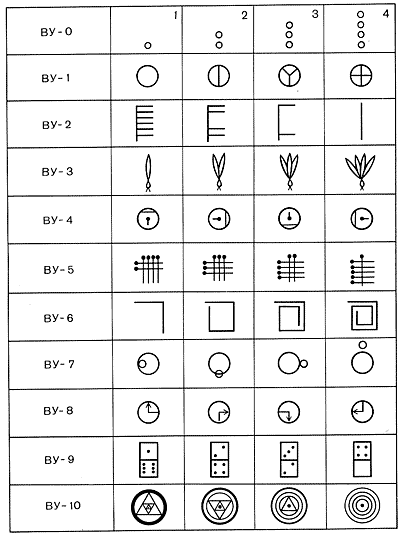 Таблица сотни. Таблица сотни - это:навыки устного счетарациональный счетвизуализация последовательности натуральных чиселумение сопоставлять цифры с соответствующим количеством точекпонятия «больше, меньше»тренировка памяти Для чего это ?Эта таблица служит для знакомства детей с первой сотней . Служит она для обучению счету , сложению и вычитанию  в пределах сотни. Занимаясь с Таблицей сотни, ребёнок начинает прекрасно ориентироваться в цифрах и числах, учится складывать, вычитать, умножать, делить и производить более сложные действия рациональными способами; развивается и математическое мышление в целом.Таблица сотни отлично сочетается с игрой «Точечки» - навыки, приобретенные в одной игре, помогают быстрее осваивать другую.Что это ?Таблица размером примерно 750х900 мм выполняется на плотном листе ватмана или картона  и располагается на стене на видном месте. Для начала очень важно - часто ли она попадает на глаза ребенка и привлекательно ли выглядит. Высота подвески должна учитывать рост малыша. Что с этим делать ?Вот несколько заданий к таблице: Где нарисовано 1 черная точка? 2 точки? И т.д.Сколько тут нарисовано точек?Где написана цифра 1? 2? 0? ( на узнавание цифр)Если нарисованы 2 точки то какую цифру пишут рядом?сосчитай от 1 до 5. До 10 и т.д.Сосчитай как можно дальше ( до первой ошибки, где говорят " Стоп - ошибка, это неверно")Считать в обратном порядке как при пуске ракеты.Покажи и назови все цифры которые ты знаешь.найди в таблице заданное число.не глядя в таблицу назвать какое число написано выше (ниже, левее , правее) числа 37.